UWAGA!Plastyczny konkurs międzyklasowyW związku ze zbliżającym się „Dniem bez papierosa” ogłaszamy konkurs plastyczny pod hasłem: Żyj zdrowo!Cele konkursu :– promowanie zdrowego odżywiania i dbałości o własne zdrowie;
– kształtowanie prawidłowych nawyków żywieniowych i prozdrowotnychKonkurs adresowany jest do uczniów klas  1-3, 4-7 
Klasa  może zgłosić do konkursu tylko jedną pracę . Praca ma być wspólnym dziełem całej klasy (koordynuje wychowawca, bądź nauczyciel plastyki).
Prace konkursowe powinny być wykonane w formie płaskiej.
Technika wykonania prac: dowolna.

Prace powinny być podpisane z tyłu: klasa
Prace należy składać u pedagoga szkolnego do dn. 27.11.2017 r.
Spośród wszystkich prac jury wyłoni najciekawszą w każdej kategorii oceniając pomysłowość, wkład pracy, estetykę wykonania.
Rozstrzygnięcie konkursu nastąpi  w dniu  obchodów „Dnia bez papierosa”-30.11.2017 r.
Prace biorące udział w konkursie będą wyeksponowane na terenie szkoły
Koordynatorzy konkursu: Anna Oniszczuk, Krystyna Toczydłowska, Jolanta Mieleszko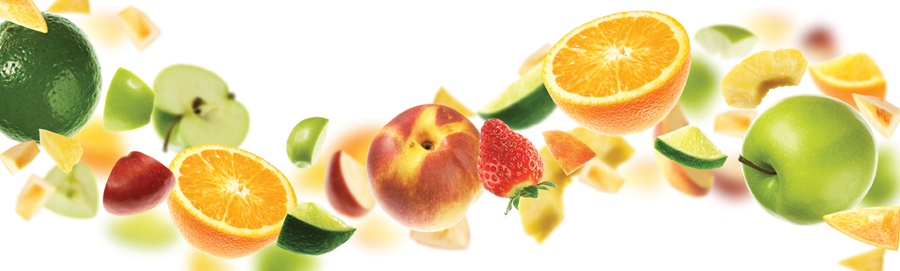 